GUÍA DE INGLÉSTrace and draw (traza y dibuja) (8 pts)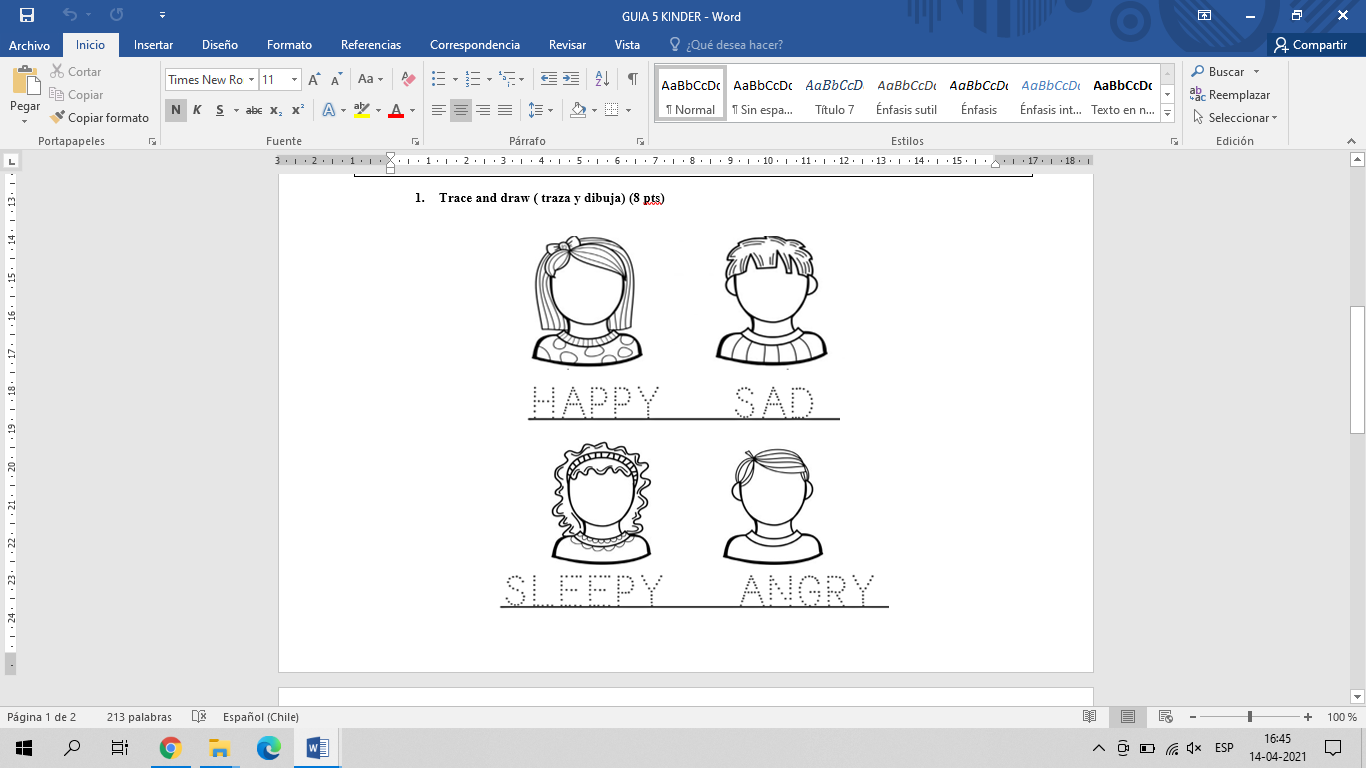 Circle the transports according to: land (green) water (blue) air (yellow) /Encierra los medios de transportes : los terrestres con color verde, los acuáticos azul y los de aéreos Amarillo. (6 pts)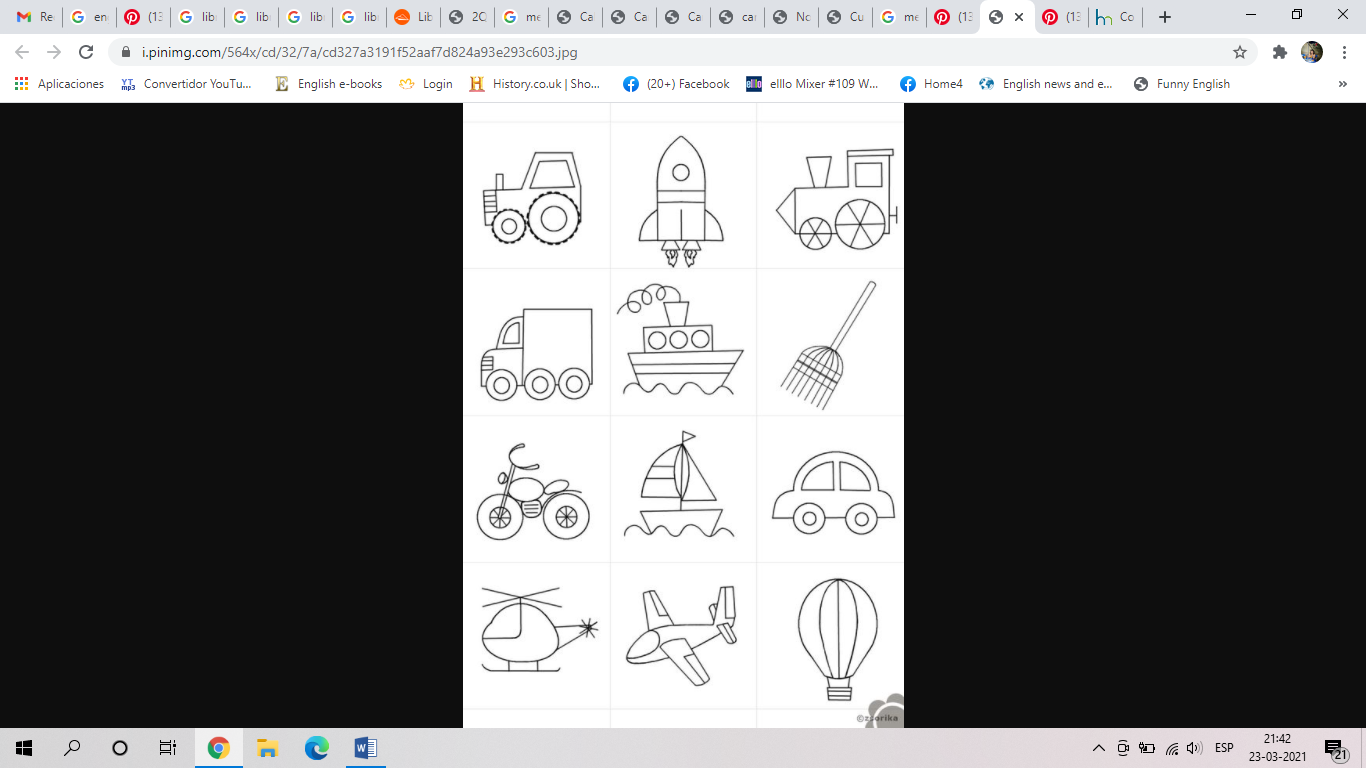 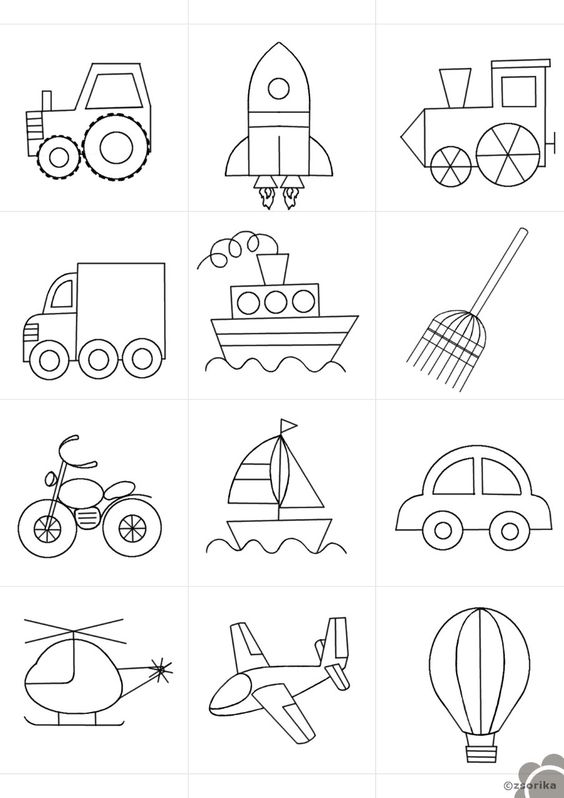 Look at the balloons and follow the sequences. / Mira los globos y sigue la secuencia. (8pts)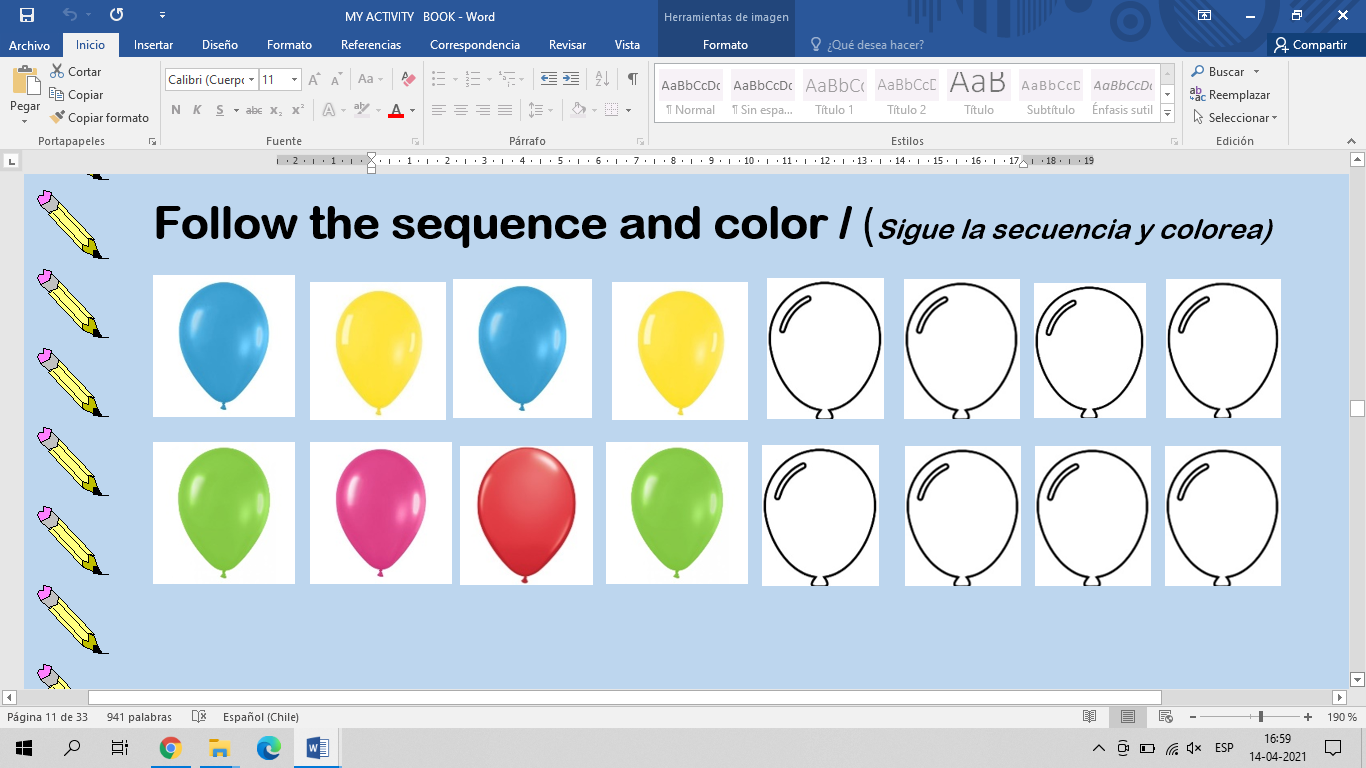 Color your own sequence with your favorite colors / Pinta tu propia secuencia con tus colores favoritas. (6 pts)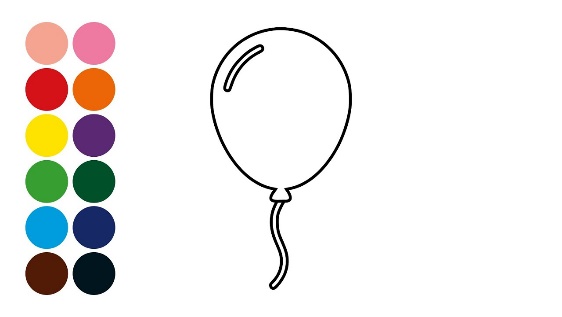 Curso:PrekinderFecha: Semana 26 de AbrilCalificación:Puntaje Ideal: 28 ptsPuntaje Obtenido:Objetivo de aprendizajeIndicadores de EvaluaciónExperimentar con la escritura de sonidos iniciales de palabras conocidas y/o palabras cuya ortografía tenga alta correspondencia con el español (CVC words: consonante/vocal/consonante), con apoyo de imagen y de acuerdo a un modelo: - Trazar o copiar sonidos iniciales.Comprender textos orales adaptados y auténticos leídos por adultos, muy breves y simples, como: cuentos, rimas, chantsTrazar vocabulario de emocionesSeguir las instrucciones coloreando de acuerdo a lo escuchado. Seguir correctamente la secuencia de coloresInstrucciones:Escribe tu nombre en el casillero indicado.Si tienes alguna duda sobre cómo contestar, levanta la mano y pregunta al profesor/a.